RICHMOND RECREATIONBACK TO SCHOOL COLORING PAGES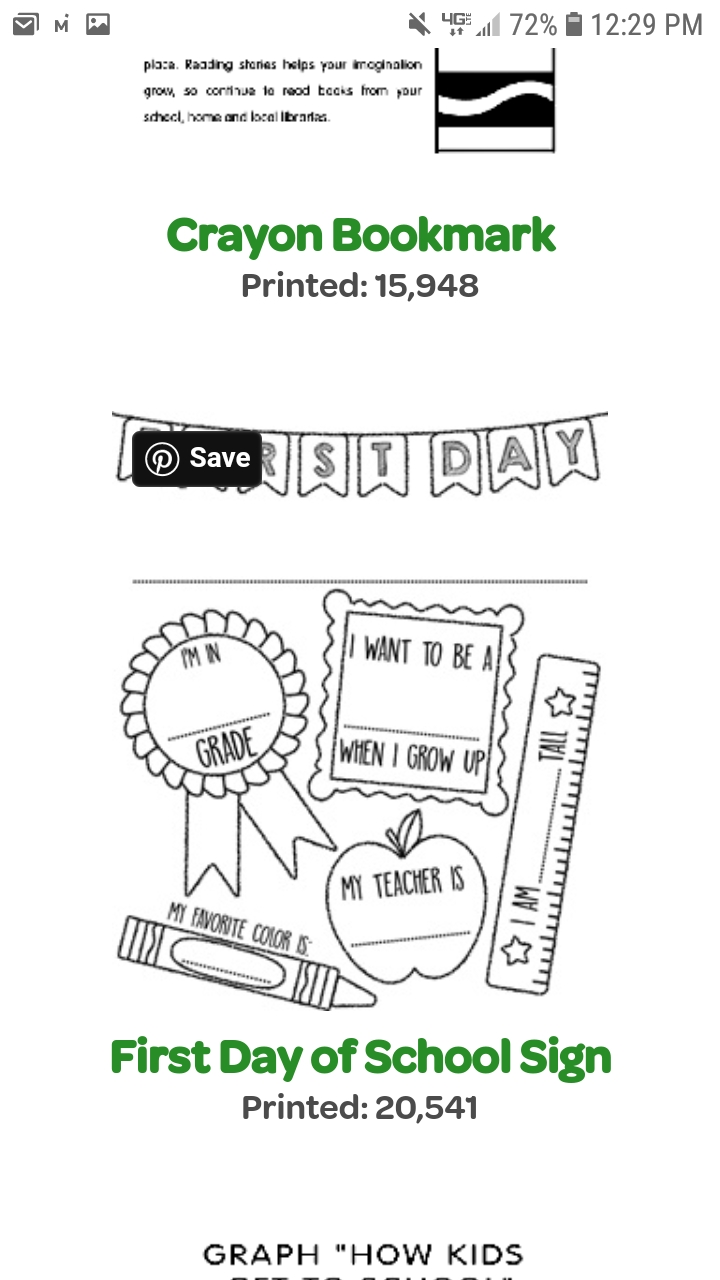 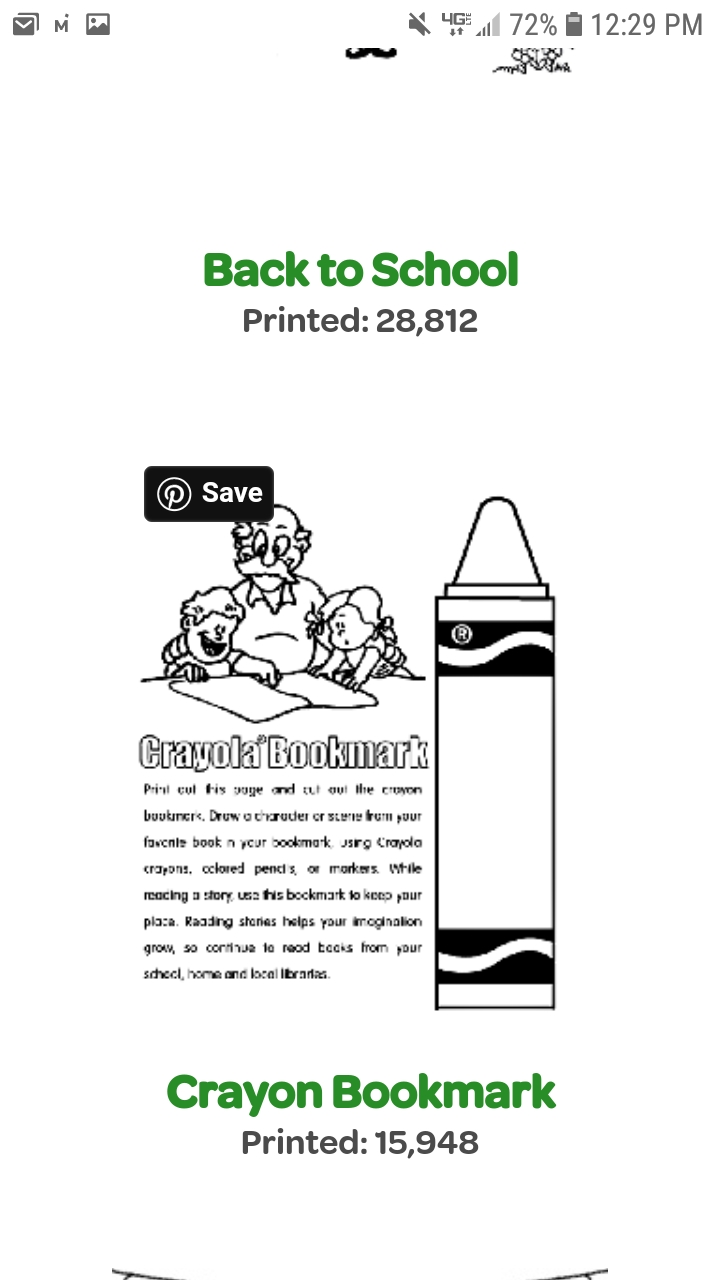 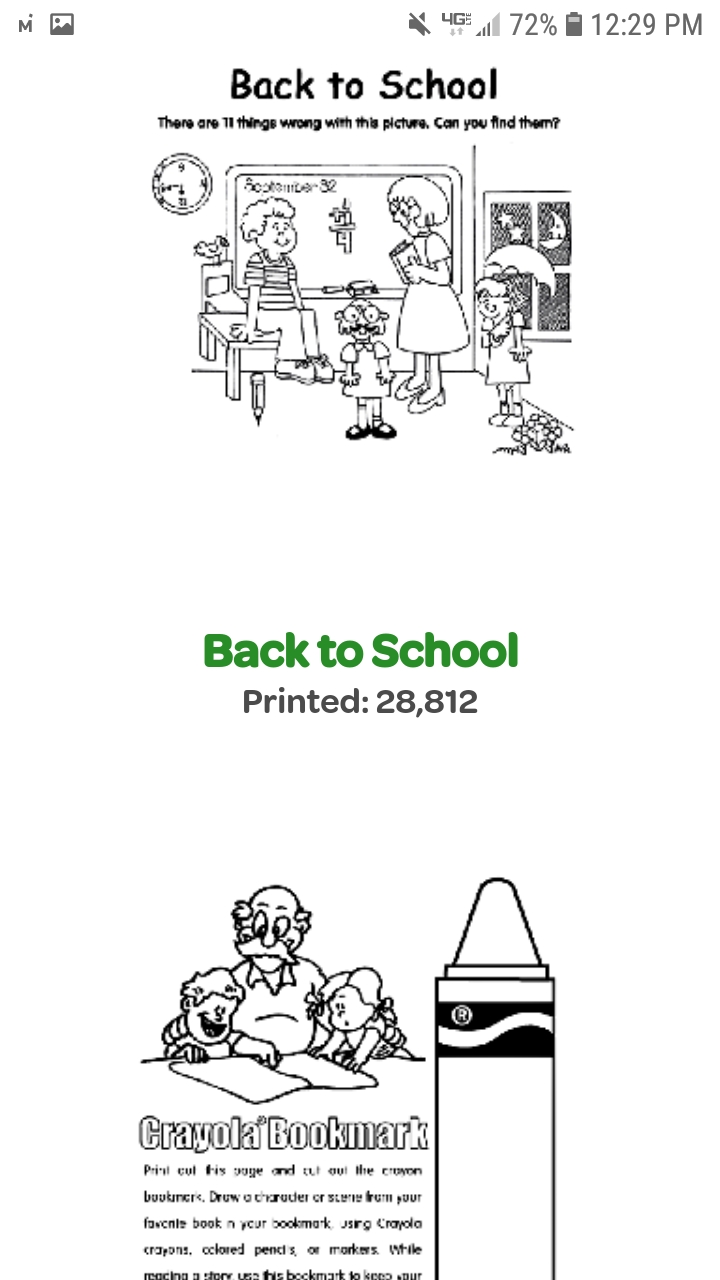 FOR COLORING PAGES GO TO: WWW.CRAYOLA.COM